MERN MENIGHEDSRÅD               KirkegårdstaksterforMernkirkegårdTakster gældende for 1. april 2012 – 31. marts 2013 Taksterne for Erhvervelse og fornyelse samt Begravelse og urnenedsættelse er opdelt i 3 takstgrupper: Medlem af folkekirken - Indenbys. Ved ”Medlem af folkekirken - Indenbys” forstås alle personer, der er medlem af folkekirken og hører til Mern sogn. Medlemmer af folkekirken, boende uden for Mern sogn, der enten har ægtefælle/ samlever / registreret partner, forældre eller børn begravet på kirkegårdene i Mern eller på særlig måde har været tilknyttet sognet, ligestilles med borgere i Mern sogn.  Medlem af folkekirken - Udenbys. Ved ”Medlem af folkekirken - Udenbys” forstås alle personer, der ikke kan henføres under I.  Ikke-medlem af folkekirken. Ved ”Ikke-medlem af folkekirken” forstås alle personer, der ikke er medlem af folkekirken, uanset om de har bopæl i Mern sogn eller ej.ERHVERVELSE OG FORNYELSE AF GRAVSTEDER§31Erhvervelse. Taksterne for erhvervelse gælder såvel ved køb af et nyt gravsted, som ved en forlængelse af brugsretten og gælder for alle gravstedets gravpladser. Erhvervelse af gravsted skal ske for en hel brugsperiode, svarende til samme antal år det pågældende gravsted er fredet.For ikke-medlemmer af folkekirken skal der betales for en hel brugsperiode for én kistegravplads/urnegravsted (1 plads) selvom gravstedet allerede er erhvervet af et medlem af folkekirken. Består gravstedet af flere pladser, forlænges brugsretten for alle gravpladser svarende til 30 år for en kiste og 10 år for en urne fra det år, gravstedet tages i brug til et ikke-medlem af folkekirken. Erhvervelse af et gravsted omfatter: Udgifter ved etablering og opretholdelse af et gravsted dvs. hæk og perlesten.Gravstedets andel af kirkegårdens generelle drift- og vedligeholdelsesudgifter. Nedlæggelse af gravsted for gravminde, beplantning, belægning m.v. ved hjemfald.§32Fornyelse. Fornyelse af et gravsted kan normalt ske efter fredningstidens udløb. Undtaget er dog gravpladser i ukendt (anonyme) fællesgrave samt gravsteder, der skal inddrages i forbindelse med en regulering af kirkegården. Fornyelse kan ske for henholdsvis 5, 10 eller 30 år. En fornyelse af et gravsted betales efter gældende takst. Fornyelse af et gravsted omfatter:Gravstedets andel af kirkegårdens generelle drifts- og vedligeholdelsesudgifterTaksterne reguleres igen 1. januar 2016. §33En brugsperiode er på samme antal år som fredningstiden for det pågældende gravsted. Ved fornyelse for et kortere åremål end en hel brugsperiode betales der et forholdsmæssigt beløb. Fornyelse kan, efter fredningstidens udløb, ikke ske for kortere åremål end 5 år. ÅRLIGE AFTALER OM GARTNERISKE YDELSER§34Årlige aftaler. Kirkegården påtager sig pligten til at udføre gartneriske ydelser på gravsteder for følgende beløb pr. år inkl. moms: Der kan vælges mellem de enkelte gartneriske ydelser inden for gravstedets størrelse, f.eks. kan der vælges renholdelse og grandækning eller renholdelse og forårs- og sommerblomster eller alle ydelserne vælges. Antal forårs- og sommerblomster kan reguleres efter ønske og gravstedets størrelse.Renholdelse af et gravsted omfatter:Fjernelse af visne buketter ca. 1 gang hver uge hele året.Alm. renholdelse ca. hver 3. – 4. uge i vækstperioden.Beskæring af roser samt fjernelse af visne partier på beplantningen.Jævnlig beskæring af beplantning for at fremme en harmonisk form.Pyntning m. gran af et gravsted omfatter: Visne blade fjernes inden granpålægning.Ved granpyntning: Gravstedet fladdækkes 50-60% med 2 slags pyntegrønt og en opsats.Ved grandækning: Gravstedet fladdækkes 50-60% med 1 slags pyntegrønt.Ved partiel grandækning: Der pyntes omkring med 2 slags pyntegrønt omkring gravstenen. Pyntegrønt fjernes om foråret og gravstedet rives/fejes. Forårs- og sommerblomster omfatter: Jorden i plantegruppen løsnes og suppleres evt. med muldjord/spaghnumForårsblomster og sommerblomster plantes og vandes.Forårsblomster fjernes inden juni måned og sommerblomster fjernes inden granpålægning.Kirkegården påtager sig ud over disse ydelser følgende opgaver: Anlæg af gravsteder, nyplantning eller omplantning, plantning af blomster og planter efter ønske, udlægning af buketter og kranse, lægning af løg, granpyntning, pålægning af perlesten, renholdelse af monument m.v., der betales på en regning efter gældende takster. Kirkegården udarbejder efter ønske et skriftligt tilbud på disse ydelser. Takster for de gartneriske ydelser reguleres årligt. FLERÅRIGE AFTALER OM GARTNERISKE YDELSER(Legat-aftaler)§35Flerårige aftaler. Kirkegården påtager sig pligten til at udføre gartneriske ydelser på gravsteder for en hel brugsperiode mod betaling af følgende beløb inkl. moms:Der kan vælges mellem de enkelte gartneriske ydelser inden for gravstedets størrelse. Det er dog en betingelse for at indgå en aftale om gran og blomster, at den også omfatter almindelig renholdelse. Kirkegården kan indgå flerårige aftaler om andre ydelser som f.eks. Udlægning af blomster og kranse, plantning af efterårsblomster og juletulipaner, lægning af løg m.v.. Der kan indgås flerårige aftaler for kortere tidsrum end én fredningsperiode – dog mindst for 5 år. Taksten for flerårige aftaler, der omhandler mere end én fredningsperiode, beregnes i hvert enkelt tilfældeGRAVPLADSER I ANONYM & KENDT FÆLLESGRAV FOR EN FREDNINGSPERIODE§36Renholdelse. For en gravplads i anonym fællesgrav betales for almindelig vedligeholdelse i en fredningsperiode følgende beløb inkl. momsRen- og vedligeholdelse omfatter: Fjernelse af visne buketter ca. 1 gang hver uge hele året.Ved græs slås plænen ca. 1 gang om ugen hele vækstperioden.Området renholdes ca. hver 2. – 3. uge i vækstperioden.Beskæring og formgivning af beplantning.Græs vedligeholdes med gødning.Renholdelse. For en gravplads i kendt fællesgrav betales for almindelig vedligeholdelse i en fredningsperiode følgende beløb inkl. moms:Kendt fællesgrav med plade i græs:Kendt fællesgrav i andet end græs:Ren- og vedligeholdelse omfatter: Fjernelse af visne buketter ca. 1 gang hver uge hele året.Ved græs slås plænen ca. 1 gang om ugen hele vækstperioden.Ved plade skæres denne fri for græs 2 gange om året.Området renholdes ca. hver 2. – 3. uge i vækstperioden.Beskæring og formgivning af beplantning.Græs vedligeholdes med gødning.BEGRAVELSE OG URNENEDSÆTTELSE§37Gravning. For gravning, tilkastning og planering af en grav betales følgende beløb:Ingen momsberegning for § 37.Begravelse omfatter:Evt. nedtagning af monument samt rydning af beplantning og belægning.Gravning og tilkastning af grav.Oprydning og klargøring af materiel, samt fjernelse af blomster.Opretning og efterfyldning med jord (ca. 6 måneder).Urnenedsættelse omfatter: Evt. opgravning af beplantning / fjernelse af belægning.Gravning og tilkastning af urnegrav.Assistance ved nedsætning af urne. Evt. plantning af opgravede planter / reetablering af belægning.Opretning og efterfyldning med jord.Afslutning.Taksterne er fastsat ud fra en kostprisberegning i henhold til kirkeministeriets cirkulære om beregning af kirkegårdstakster 2009 samt vejledningen hertil.  Taksterne for §  34, 35, 36 og 37 skal årligt pristalsreguleres ved brug af Finansministeriets generelle pris- og lønindeks. Det sker hvert år pr. 1. april.ErhvervelseMedlem af folkekirkenIndenbys IMedlem af folkekirkenUdenbys IIIkke-medlem af folkekirken III1 kistegravplads i 30 år0 1.6418.2062 kistegravpladser i 30 år03.13915.693pr. plads yderligere01.6418.206Kistegravplads i fællesgrav 30 år01.2106.048Urnegravsted 10 år (2 pladser)02631.313Urnegravplads i  fællesgrav 10 år0124620FornyelseFornyelse i 5 år Indenbys IFornyelse i 5 årUdenbys IIFornyelse i 5 årIkke medlem af folkekirken III1 kistegravplads2742741.3682 kistepladser 5235232.615Pr. kisteplads yderligere2742741.368Urnegravsted (2 pladser)131131656Kendt fællesgrav - kisteplads186186910Kendt fællesgrav –Urnegravsted (2 pladser)6262310Gartneriske ydelser på en årlig regningKistegravsted med 1 gravpladsKistegravsted med 2 gravpladserMere end 2 gravpl. yderligere pr. pladsRenholdelse                  603,75903,75151,85Blomster- forårsblomster 10 stk.            103,7520 stk.  208,75Blomster- sommer10 stk.            122,5020 stk. 246,25 Granpyntning                  478,75783,75             318,35Grandækning - flad                   313,75517,20  204,50Granpyntning - partiel                     258,75430,00             171,25Gartneriske ydelser på en årlig regningUrnegravsted(2 pladser)Renholdelse502,50Blomster-  forårsblomster5 stk.       52,50Blomster-sommerblomster5 stk.       61,25Granpyntning258,75Grandækning - flad220,00Kendt fællesgrav: granpyntning  (opsats)240.00Gartneriske ydelser flerårig aftale 30 årKistegravsted med 1 gravpladsKistegravstedmed 2 gravpladserMere end 2 gravpladser yderligere pr. pladsRenholdelse 18.085,0027.128,754.520,50Blomster- forår 10 stk.      3.105,0020 stk.      6.210,00Blomster- sommerblomster 10 stk.      3.697,5020 stk.      7.395,00Granpyntning14.257,5023.525,009.267,50Grandækning - flad9.282,5015.313,756.032,50Granpyntning - partiel7.768,7512.903,755.135,00Gartneriske ydelser som flerårig aftale i 10 årUrnegravsted(1 gravplads)Renholdelse5.023,75Blomster - forårs 5 stk.      520,00Blomster – sommer5 stk.     615,00Granpyntning2.590,00Grandækning2.192,50Gartneriske ydelser1 Kistegravplads30 årUrnegravplads10 årRen- og vedligeholdelse (obligatorisk)7.957,502.653,75Gartneriske ydelser1 Kistegravplads30 årUrnegrav(2 pladser)10 årRen- og vedligeholdelse(obligatorisk)      9.947,50            3.316,25Granpyntning ( opsats) 7.307,502.436,25Gartneriske ydelser1 Kistegravplads30 årUrnegrav ( 2 pladser)10 årRen- og vedligeholdelse (obligatorisk)Granpyntning ( Opsats)GravningMedlem af folkekirken Indenbys IMedlem af folkekirken Udenbys IIIkke-medlem af folkekirken IIIBegravelse1 voksen kistegrav1.6413.3414.1771 barnegrav (t. 10 år)5131.1151.3921 voksen kistegrav dobbelt dybde2.2584.1135.140Urnenedsættelse 307579723Tillæg lørdag 50%50%50%Tillæg søndag100%100%100%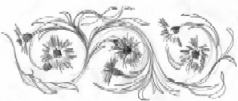 